Dawid Stachiewicz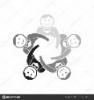 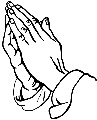 Temat: Jaki jest związek między wiarą a uczynkami?a) Cel dydaktyczny: Wyjaśnienie istoty wiary w świetle wypełniania uczynków b) Cel wychowawczy: Zwrócenie uwagi na istotę dobrych uczynków oraz zastanowienie się jak je wypełniać w codziennym życiu  Pomoce: Pismo Święte, kartki (dla każdego uczestnika), długopisy, wycięte karteczki z uczynkami miłosierdzia (do kalamburów).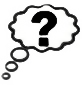 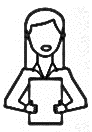 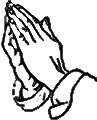 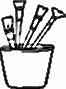 TreśćWstęp - Modlitwa na rozpoczęcie spotkania(Animator rozpoczyna spotkanie od znaku krzyża, zapalenia świecy i modlitwy do Ducha Świętego znaną formułką lub własnymi słowami)Duchu Święty rozpal w nas ogień swojej Miłości, daj nam jasną myśl, otwórz nasze serca, byśmy uważnie słuchali Słowa Bożego i wypełniali je w swoim życiu. Przez Chrystusa Pana naszego. Amen. Treść właściwa 
WidziećNa początek chciałbym abyście posłuchali pewnej historii. (Animator czyta) Kilka dni temu rozmawiałem z młodą dziewczyną. Dziewczyna była kiedyś głęboko wierząca i praktykująca. Obecnie ma piękny dom,  najlepszy samochód, dobrą pracę w popularnej firmie, kochającego chłopaka... Jest szczęśliwa. I szczerze, jak sądzę, stawia pytanie: "Po co mi Bóg? Mam przecież wszystko, czego pragnę". Ta młoda dziewczyna wyraża myśli wielu młodych ludzi. Są szczęśliwi, cieszą się życiem. Po co im Bóg?Wiara i uczynki stają się pojęciami sprzecznymi, ludzie chcą, by Bóg działał w ich życiu, a równocześnie nie zwracają na Niego uwagi, żyją na własny rachunek. Wiara i uczynki powinny iść ze sobą w parze. Święty Jan doskonale opisał to w swoim liście: „Kto mówi: "Znam Go", a nie zachowuje Jego przykazań, ten jest kłamcą i nie ma w nim prawdy. Kto zaś zachowuje Jego naukę, w tym naprawdę miłość Boża jest doskonała. Po tym właśnie poznajemy, że jesteśmy w Nim. Kto twierdzi, że w Nim trwa, powinien również sam postępować tak, jak On postępował.”(1J 2,3-6). Co ja robię, aby pogłębiać swoją wiarę? Czy podejmuję wobec tego jakiekolwiek działania?Co to są uczynki? Podaj przykłady uczynków. (Odpowiedz: KKK sformułował definicję uczynków miłosierdzia - są to dzieła miłości, przez które przychodzimy z pomocą naszemu bliźniemu w potrzebach jego ciała i duszy. Wyróżniamy uczynki miłosierdzia względem duszy i względem ciała).OsądzićChciałbym teraz wspólnie rozważyć fragment Jk 2,14-24.26: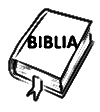 „Jaki z tego pożytek, bracia moi, skoro ktoś będzie utrzymywał, że wierzy, a nie będzie spełniał uczynków? Czy sama wiara zdoła go zbawić? Jeśli na przykład brat lub siostra nie mają odzienia lub brak im codziennego chleba, a ktoś z was powie im: „Idźcie w pokoju, ogrzejcie się i najedzcie do syta!”, a nie dacie im tego, czego koniecznie potrzebują dla ciała, to na co się to przyda? Tak też i wiara, jeśli nie byłaby połączona z uczynkami, martwa jest sama w sobie. Ale może ktoś powiedzieć: Ty masz wiarę, a ja spełniam uczynki. Pokaż mi wiarę swoją bez uczynków, to ja ci pokażę wiarę ze swoich uczynków. Wierzysz, że jest jeden Bóg? Słusznie czynisz, lecz także i złe duchy wierzą i drżą. Chcesz zaś zrozumieć, że wiara bez uczynków jest bezowocna? Czy Abraham, ojciec nasz, nie z powodu uczynków został usprawiedliwiony, kiedy złożył syna Izaaka na ołtarzu ofiarnym? Widzisz, że wiara współdziałała z jego uczynkami i przez uczynki stała się doskonała. I tak wypełniło się Pismo, które mówi: „Uwierzył przeto Abraham Bogu i poczytano mu to za sprawiedliwość”, i został nazwany przyjacielem Boga. Widzicie, że człowiek dostępuje usprawiedliwienia na podstawie uczynków, a nie samej tylko wiary. Tak jak ciało bez ducha jest martwe, tak też martwa jest wiara bez uczynków.” - Jaka jest korzyść z bycia wierzącym człowiekiem? Co ona mi daje? Dlaczego wierzysz? (Odpowiedz: Wierzę, żeby zostać zbawionym. To chyba oczywiste, ale jak zawsze warto to, co niby jasne przypomnieć, bo mamy tendencję do zapominania o tym, co najważniejsze i skupiania się na sprawach drugorzędnych. Wiara ma bardzo jasny i konkretny cel: ma doprowadzić do zbawienia.)-Na czym polega wiara, którą pokazuje w swoim liście św. Jakub? (Odpowiedz: Św. Jakub pokazuje nam, że wiara polega na przyjęciu tego, co mówił Jezus. Wiara i chrzest powinny iść w parze z naszymi czynami.)-O jakie uczynki chodzi? 
Chodzi o doskonałe prawo, które streszcza się w przykazaniu miłości:Jeśli przeto zgodnie z Pismem wypełniacie królewskie Prawo: Będziesz miłował bliźniego swego jak siebie samego, dobrze czynicie. (Jk 2,8)Na pewno nie jest to przestrzeganie Prawa Mojżeszowego, ponieważ Jezus je wypełnił i dał nam nowe – prawo miłości. 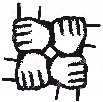 Teraz pogramy w kalambury. Chciałbym abyście dobrali się w pary. Każda para losuje jedną karteczkę, na której jest jeden uczynek miłosierdzia. Zastanówcie się jak przedstawić daną sytuację i za chwilę zaprezentujecie ją całej grupie. (Animator rozdaje karteczki z uczynkami). Postarajcie się, by scenki były kreatywne i na pierwszy rzut oka niezbyt łatwe do odgadnięcia. Tutaj liczy się wasza wyobraźnia. Macie 10 minut na przygotowanie waszych scenek.Wiara wyjęta z codziennej rzeczywistości, czyli bez uczynków, jest martwa, bo nie może nikogo zbawić ani dać tego, co jest konieczne do życia już tu na ziemi. Jeśli tylko będę słuchał tego, co mówi Jezus, ale nie będę przekładał tego na moje codzienne postawy, będę jak głupi człowiek, który zbudował swój dom na piasku. Na pewno nie chcesz być nazywany głupim. Ja też nie chcę. Ale jeśli nie będę żył tym, co mówię, to sąd, który nikogo nie ominie, może okazać się bardzo surowy. Żyć tym, co się mówi. To bardzo trudne i wiem, że doskonale zdajesz sobie z tego sprawę. To dzisiejsze czytanie jest trudne i nie pozwala zostać obojętnym. Ale dzięki Bogu za nie, ponieważ jest jak diagnoza choroby, która może doprowadzić do śmierci. Pierwszą reakcją na wiadomość, że śmiertelnie zachorowałem jest strach, przerażenie i rezygnacja, ale jeśli uda się ją odkryć w miarę szybko, to jest szansa, że będę żył. Być może to Słowo jest teraz dla Ciebie jak taka diagnoza. Nie ma co załamywać rąk, ale trzeba pomyśleć co zrobić, żeby wyzdrowieć.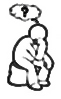 Działać(Animator rozdaje kartki uczestnikom) Chciałbym abyście teraz na kartkach zapisali jak Pan Bóg zadziałał w waszym sercu podczas tego spotkania, proszę was również, aby na tych kartkach napisać krótką modlitwę swoimi słowami prosząc Pana Boga o to, by pomógł wam odnajdywać każdego dnia okazje do wypełniania uczynków Módl się tą modlitwą codziennie, dołącz ją do swojego pacierza/różańca. Niech ona Ci towarzyszy. Na koniec każdy z was przeczyta swoją modlitwę i tym zakończymy spotkanie.Hasło spotkaniaWiara przeżywana bez uczynków jest martwaPiosenka spotkania„Wy jesteście na ziemi światłem mym”Zadanie apostolskie       W najbliższym tygodniu zrezygnuj z jakiejś przyjemności i postaraj 
się zrobić dobry uczynek dla najbliższej osoby.Modlitwa na zakończenieBoże ty zawsze jesteś przy nas, dziękujemy Ci za to że troszczysz się o nas i wspierasz. Prosimy pomóż nam pokonywać przeciwności które na nas czekają, postaw na naszej drodze osoby którym będziemy mogli zaufać. Amen